附件1活动举办的具体地点及乘车路线    一、举办地点酒店名称：南京工业大学科苑宾馆酒店地址：南京市新模范马路30号 酒店电话：025-83587585-1酒店位置图：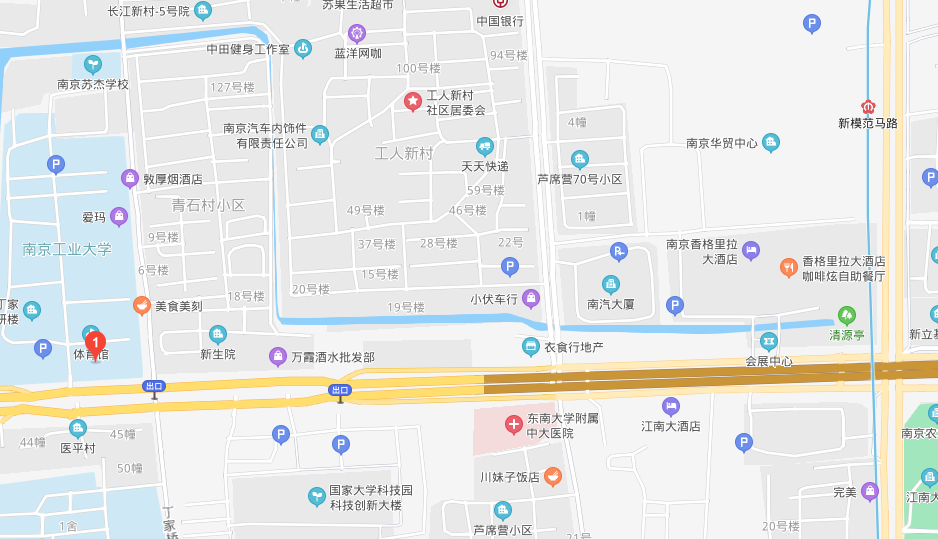 二、乘车路线（一）火车站至宾馆1、南京站至宾馆自火车站乘地铁1号线至新模范马路站下，沿新模范马路向西步行800米即到；若直接乘出租车前往，约5公里。2、南京南站至宾馆南站乘地铁1号线至新模范马路站下，沿新模范马路向西步行800米即到；若直接乘出租车前往，约19公里。（二）机场至宾馆自禄口机场乘机场巴士至南京火车站下，乘出租车约6公里即到；或乘地铁机场线至南京南站，然后乘地铁1号线到宾馆。